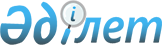 О бюджете Зерендинского района на 2015-2017 годыРешение Зерендинского районного маслихата Акмолинской области от 23 декабря 2014 года № 33-250. Зарегистрировано Департаментом юстиции Акмолинской области 6 января 2015 года № 4552      Примечание РЦПИ.

      В тексте документа сохранена пунктуация и орфография оригинала.

      В соответствии с пунктом 2 статьи 9 Бюджетного кодекса Республики Казахстан от 4 декабря 2008 года, подпунктом 1 пункта 1 статьи 6 Закона Республики Казахстан от 23 января 2001 года «О местном государственном управлении и самоуправлении в Республике Казахстан», на основании решения Акмолинского областного маслихата от 12 декабря 2014 года № 5С-32-2 «Об областном бюджете на 2015-2017 годы» Зерендинский районный маслихат РЕШИЛ:



      1. Утвердить бюджет Зерендинского района на 2015-2017 годы, согласно приложениям 1, 2 и 3 соответственно, в том числе на 2015 год в следующих объемах:



      1) доходы – 3 616 909,3 тысяч тенге, в том числе:

      налоговые поступления – 1 870 493,0 тысяч тенге;

      неналоговые поступления – 32 228,6 тысяч тенге;

      поступления от продажи основного капитала – 39 000,0 тысяч тенге;

      поступления трансфертов – 1 675 187,7 тысяч тенге;



      2) затраты – 3 649 822,3 тысяч тенге;



      3) чистое бюджетное кредитование – 49 445,2 тысяч тенге, в том числе:

      бюджетные кредиты – 69 664,0 тысяч тенге;

      погашение бюджетных кредитов – 20 218,8 тысяч тенге;



      4) сальдо по операциям с финансовыми активами – 2 098,0 тысяч тенге, в том числе:

      приобретение финансовых активов – 14 000,0 тысяч тенге;

      поступления от продажи финансовых активов государства – 11 902,0 тысяч тенге;



      5) дефицит (профицит) бюджета – -84 456,2 тысяч тенге;



      6) финансирование дефицита (использование профицита) бюджета – 84 456,2 тысяч тенге.

      Сноска. Пункт 1 - в редакции решения Зерендинского районного маслихата Акмолинской области от 22.12.2015 № 44-360 (вводится в действие с 01.01.2015).



      2. Учесть, что в районном бюджете на 2015 год предусмотрены целевые трансферты и бюджетные кредиты из республиканского бюджета согласно приложению 4.



      3. Учесть, что в районном бюджете на 2015 год предусмотрена субвенция, передаваемая из областного бюджета в сумме 1 041 605 тысяч тенге.



      4. Учесть, что в районном бюджете на 2015 год предусмотрены целевые трансферты из областного бюджета согласно приложению 5.



      5. Учесть, что в районном бюджете предусмотрен возврат средств в республиканский бюджет в связи с передачей расходов, предусмотренных на осуществление образовательного процесса в организациях среднего образования в соответствии с государственными общеобязательными стандартами образования, для проведения апробации по внедрению подушевого финансирования в среднем образовании.



      6. Учесть, что в районном бюджете на 2015 год предусмотрено погашение основного долго по бюджетным кредитам, выделенных в 2010, 2011, 2012, 2013 и 2014 годах для реализации мер социальной поддержки специалистов в сумме 20 218,8 тысяч тенге, в том числе досрочное погашение по бюджетным кредитам в сумме 4 724,8 тысяч тенге.»

      Сноска. Пункт 6 - в редакции решения Зерендинского районного маслихата Акмолинской области от 12.11.2015 № 41-343 (вводится в действие с 01.01.2015).



      7. Утвердить резерв местного исполнительного органа района на 2015 год в сумме 34 000 тысяч тенге.



      8. Установить специалистам социального обеспечения, образования, культуры и спорта, являющихся гражданскими служащими и работающих в сельской местности, повышенные на двадцать пять процентов должностные оклады и тарифные ставки, по сравнению с окладами и ставками специалистов, занимающихся этими видами деятельности в городских условиях, согласно перечню, согласованному с районным маслихатом.



      9. Утвердить перечень районных бюджетных программ, не подлежащих секвестру в процессе исполнения районного бюджета на 2015 год, согласно приложению 6.



      10. Утвердить бюджетные программы поселка, села, сельских округов на 2015 год согласно приложению 7.



      11. Настоящее решение вступает в силу со дня государственной регистрации в Департаменте юстиции Акмолинской области и вводится в действие с 1 января 2015 года.      Председатель сессии                        Г.Шегенова      Секретарь районного маслихата              К.Аугалиев      «СОГЛАСОВАНО»      Аким Зерендинского района                  К.Алибеков

Приложение 1 к решению     

Зерендинского районного маслихата

от 23 декабря 2014 года № 33-250  

Бюджет района на 2015 год      Сноска. Приложение 1 - в редакции решения Зерендинского районного маслихата Акмолинской области от 22.12.2015 № 44-360 (вводится в действие с 01.01.2015).

Приложение 2 к решению      

Зерендинского районного маслихата

от 23 декабря 2014 года № 33-250  

Бюджет района на 2016 год

Приложение 3 к решению     

Зерендинского районного маслихата

от 23 декабря 2014 года № 33-250  

Бюджет района на 2017 год

Приложение 4 к решению      

Зерендинского районного маслихата

от 23 декабря 2014 года № 33-250 

Целевые трансферты и бюджетные кредиты из республиканского бюджета на 2015 год      Сноска. Приложение 4 - в редакции решения Зерендинского районного маслихата Акмолинской области от 22.12.2015 № 44-360 (вводится в действие с 01.01.2015).

Приложение 5 к решению      

Зерендинского районного маслихата

от 23 декабря 2014 года № 33-250  

Целевые трансферты из областного бюджета на 2015 год      Сноска. Приложение 5 - в редакции решения Зерендинского районного маслихата Акмолинской области от 12.11.2015 № 41-343 (вводится в действие с 01.01.2015).

Приложение 6 к решению      

Зерендинского районного маслихата

от 23 декабря 2014 года № 33-250  

Перечень районных бюджетных программ, не подлежащих секвестру в процессе исполнения бюджета на 2015 год

Приложение 7 к решению     

Зерендинского районного маслихата

от 23 декабря 2014 года № 33-250  

Бюджетные программы поселка, села, сельских округов на 2015 год      Сноска. Приложение 7 - в редакции решения Зерендинского районного маслихата Акмолинской области от 30.11.2015 № 42-348 (вводится в действие с 01.01.2015).
					© 2012. РГП на ПХВ «Институт законодательства и правовой информации Республики Казахстан» Министерства юстиции Республики Казахстан
				КатегорияКатегорияКатегорияКатегорияСумма, тысяч тенгеКлассКлассКлассСумма, тысяч тенгеПодклассПодклассСумма, тысяч тенгеНаименованиеСумма, тысяч тенге12345I. Доходы3616909,31Налоговые поступления1870493,001Подоходный налог30986,02Индивидуальный подоходный налог30986,003Социальный налог681309,01Социальный налог681309,004Налоги на собственность973993,51Налоги на имущество883184,03Земельный налог13511,54Налог на транспортные средства72422,05Единый земельный налог4876,005Внутренние налоги на товары, работы и услуги179107,92Акцизы80798,33Поступления за использование природных и других ресурсов81691,74Сборы за ведение предпринимательской и профессиональной деятельности16181,95Налог на игорный бизнес436,008Обязательные платежи, взимаемые за совершение юридически значимых действий и (или) выдачу документов уполномоченными на то государственными органами или должностными лицами5096,61Государственная пошлина5096,62Неналоговые поступления32228,601Доходы от государственной собственности4498,65Доходы от аренды имущества, находящегося в государственной собственности4477,07Вознаграждения по кредитам, выданным из государственного бюджета21,606Прочие неналоговые поступления27730,01Прочие неналоговые поступления27730,03Поступления от продажи основного капитала39000,01234503Продажа земли и нематериальных активов39000,01Продажа земли36000,02Продажа нематериальных активов3000,04Поступления трансфертов1675187,702Трансферты из вышестоящих органов государственного управления1675187,72Трансферты из областного бюджета1675187,7Функциональная группаФункциональная группаФункциональная группаФункциональная группаСуммаАдминистратор бюджетных программАдминистратор бюджетных программАдминистратор бюджетных программСуммаПрограммаПрограммаСуммаНаименованиеСумма12345II. Затраты3649822,301Государственные услуги общего характера323657,2112Аппарат маслихата района (города областного значения)15059,0001Услуги по обеспечению деятельности маслихата района (города областного значения)15059,0122Аппарат акима района (города областного значения)84281,0001Услуги по обеспечению деятельности акима района (города областного значения)84281,0123Аппарат акима района в городе, города районного значения, поселка, села, сельского округа182522,0001Услуги по обеспечению деятельности акима района в городе, города районного значения, поселка, села, сельского округа182522,0458Отдел жилищно-коммунального хозяйства, пассажирского транспорта и автомобильных дорог района (города областного значения)9489,2001Услуги по реализации государственной политики на местном уровне в области жилищно-коммунального хозяйства, пассажирского транспорта и автомобильных дорог9489,2459Отдел экономики и финансов района (города областного значения)25735,0001Услуги по реализации государственной политики в области формирования и развития экономической политики, государственного планирования, исполнения бюджета и управления коммунальной собственностью района (города областного значения)24689,0003Проведение оценки имущества в целях налогообложения928,0010Приватизация, управление коммунальным имуществом, постприватизационная деятельность и регулирование споров, связанных с этим118,0493Отдел предпринимательства, промышленности и туризма района (города областного значения)6571,0001Услуги по реализации государственной политики на местном уровне в области развития предпринимательства, промышленности и туризма6571,002Оборона2628,0122Аппарат акима района (города областного значения)2628,0005Мероприятия в рамках исполнения всеобщей воинской обязанности2628,004Образование2634266,0123Аппарат акима района в городе, города районного значения, поселка, села, сельского округа15290,0005Организация бесплатного подвоза учащихся до школы и обратно в сельской местности15290,0464Отдел образования района (города областного значения)2618976,012345001Услуги по реализации государственной политики на местном уровне в области образования7714,0003Общеобразовательное обучение2257057,0005Приобретение и доставка учебников, учебно-методических комплексов для государственных учреждений образования района (города областного значения)32894,5006Дополнительное образование для детей40904,0007Проведение школьных олимпиад, внешкольных мероприятий и конкурсов районного (городского) масштаба191,0009Обеспечение деятельности организаций дошкольного воспитания и обучения170561,0015Ежемесячная выплата денежных средств опекунам (попечителям) на содержание ребенка-сироты (детей-сирот), и ребенка (детей), оставшегося без попечения родителей19491,0019Присуждение грантов государственным учреждениям образования района (города областного значения) за высокие показатели работы17091,2022Выплата единовременных денежных средств казахстанским гражданам, усыновившим (удочерившим) ребенка (детей)-сироту и ребенка (детей), оставшегося без попечения родителей148,7029Обследование психического здоровья детей и подростков и оказание психолого-медико-педагогической консультативной помощи населению5738,0040Реализация государственного образовательного заказа в дошкольных организациях образования59619,0067Капитальные расходы подведомственных государственных учреждений и организаций7566,606Социальная помощь и социальное обеспечение138112,7451Отдел занятости и социальных программ района (города областного значения)133896,8001Услуги по реализации государственной политики на местном уровне в области обеспечения занятости и реализации социальных программ для населения21948,0002Программа занятости13197,0005Государственная адресная социальная помощь225,0006Оказание жилищной помощи1292,0007Социальная помощь отдельным категориям нуждающихся граждан по решениям местных представительных органов21081,3010Материальное обеспечение детей-инвалидов, воспитывающихся и обучающихся на дому882,0011Оплата услуг по зачислению, выплате и доставке пособий и других социальных выплат376,0014Оказание социальной помощи нуждающимся гражданам на дому25592,0016Государственные пособия на детей до 18 лет9700,012345017Обеспечение нуждающихся инвалидов обязательными гигиеническими средствами и предоставление услуг специалистами жестового языка, индивидуальными помощниками в соответствии с индивидуальной программой реабилитации инвалида5562,0025Внедрение обусловленной денежной помощи по проекту Өрлеу10176,0050Реализация Плана мероприятий по обеспечению прав и улучшению качества жизни инвалидов2312,0052Проведение мероприятий, посвященных семидесятилетию Победы в Великой Отечественной войне21553,5458Отдел жилищно-коммунального хозяйства, пассажирского транспорта и автомобильных дорог района (города областного значения)176,0050Реализация Плана мероприятий по обеспечению прав и улучшению качества жизни инвалидов176,0464Отдел образования района (города областного значения)4039,9030Содержание ребенка (детей), переданного патронатным воспитателям4039,907Жилищно-коммунальное хозяйство69394,0123Аппарат акима района в городе, города районного значения, поселка, села, сельского округа17094,0008Освещение улиц населенных пунктов16969,0009Обеспечение санитарии населенных пунктов125,0458Отдел жилищно-коммунального хозяйства, пассажирского транспорта и автомобильных дорог района (города областного значения)43872,7003Организация сохранения государственного жилищного фонда3099,5012Функционирование системы водоснабжения и водоотведения4195,0018Благоустройство и озеленение населенных пунктов1000,0026Организация эксплуатации тепловых сетей, находящихся в коммунальной собственности районов (городов областного значения)35430,2031Изготовление технических паспортов на объекты кондоминиумов148,0466Отдел архитектуры, градостроительства и строительства района (города областного значения)8427,3003Проектирование и (или) строительство, реконструкция жилья коммунального жилищного фонда6542,0004Проектирование, развитие и (или) обустройство инженерно - коммуникационной инфраструктуры1885,308Культура, спорт, туризм и информационное пространство181978,0455Отдел культуры и развития языков района (города областного значения)135264,0001Услуги по реализации государственной политики на местном уровне в области развития языков и культуры4690,0003Поддержка культурно-досуговой работы98959,0006Функционирование районных (городских) библиотек24839,0007Развитие государственного языка и других языков народа Казахстана6776,0456Отдел внутренней политики района (города областного значения)30436,012345001Услуги по реализации государственной политики на местном уровне в области информации, укрепления государственности и формирования социального оптимизма граждан14348,0002Услуги по проведению государственной информационной политики11140,0003Реализация мероприятий в сфере молодежной политики4948,0465Отдел физической культуры и спорта района (города областного значения)16278,0001Услуги по реализации государственной политики на местном уровне в сфере физической культуры и спорта10546,0006Проведение спортивных соревнований на районном (города областного значения) уровне3000,0007Подготовка и участие членов сборных команд района (города областного значения) по различным видам спорта на областных спортивных соревнованиях2732,010Сельское, водное, лесное, рыбное хозяйство, особо охраняемые природные территории, охрана окружающей среды и животного мира, земельные отношения123016,0459Отдел экономики и финансов района (города областного значения)12386,0099Реализация мер по оказанию социальной поддержки специалистов12386,0462Отдел сельского хозяйства района (города областного значения)11419,0001Услуги по реализации государственной политики на местном уровне в сфере сельского хозяйства11419,0463Отдел земельных отношений района (города областного значения)9923,0001Услуги по реализации государственной политики в области регулирования земельных отношений на территории района (города областного значения)9923,0473Отдел ветеринарии района (города областного значения)89288,0001Услуги по реализации государственной политики на местном уровне в сфере ветеринарии13145,0007Организация отлова и уничтожения бродячих собак и кошек2120,0008Возмещение владельцам стоимости изымаемых и уничтожаемых больных животных, продуктов и сырья животного происхождения3862,0010Проведение мероприятий по идентификации сельскохозяйственных животных562,0011Проведение противоэпизоотических мероприятий69599,011Промышленность, архитектурная, градостроительная и строительная деятельность14356,0466Отдел архитектуры, градостроительства и строительства района (города областного значения)14356,0001Услуги по реализации государственной политики в области строительства, улучшения архитектурного облика городов, районов и населенных пунктов области и обеспечению рационального и эффективного градостроительного освоение территории района (города областного значения)14356,01234512Транспорт и коммуникации64655,0123Аппарат акима района в городе, города районного значения, поселка, села, сельского округа13185,0013Обеспечение функционирования автомобильных дорог в городах районного значения, поселках, селах, сельских округах13185,0458Отдел жилищно-коммунального хозяйства, пассажирского транспорта и автомобильных дорог района (города областного значения)51470,0023Обеспечение функционирования автомобильных дорог50000,0024Организация внутрипоселковых (внутригородских), пригородных и внутрирайонных общественных пассажирских перевозок1470,013Прочие70524,0123Аппарат акима района в городе, города районного значения, поселка, села, сельского округа12216,8040Реализация мер по содействию экономическому развитию регионов в рамках Программы «Развитие регионов»12216,8458Отдел жилищно-коммунального хозяйства, пассажирского транспорта и автомобильных дорог района (города областного значения)19395,1040Реализация мер по содействию экономическому развитию регионов в рамках Программы «Развитие регионов»19395,1459Отдел экономики и финансов района (города областного значения)34000,0012Резерв местного исполнительного органа района (города областного значения)34000,0464Отдел образования района (города областного значения)4912,1041Реализация мер по содействию экономическому развитию регионов в рамках Программы «Развитие регионов»4912,114Обслуживание долга21,6459Отдел экономики и финансов района (города областного значения)21,6021Обслуживание долга местных исполнительных органов по выплате вознаграждений и иных платежей по займам из областного бюджета21,615Трансферты27213,8459Отдел экономики и финансов района (города областного значения)27213,8006Возврат неиспользованных (недоиспользованных) целевых трансфертов7323,8024Целевые текущие трансферты в вышестоящие бюджеты в связи с передачей функций государственных органов из нижестоящего уровня государственного управления в вышестоящий19890,0III. Чистое бюджетное кредитование49445,2Бюджетные кредиты69664,010Сельское, водное, лесное, рыбное хозяйство, особо охраняемые природные территории, охрана окружающей среды и животного мира, земельные отношения69664,012345459Отдел экономики и финансов района (города областного значения)69664,0018Бюджетные кредиты для реализации мер социальной поддержки специалистов69664,05Погашение бюджетных кредитов20218,81Погашение бюджетных кредитов20218,81Погашение бюджетных кредитов, выданных из государственного бюджета20218,8IV. Сальдо по операциям с финансовыми активами2098,0Приобретение финансовых активов14000,013Прочие14000,0458Отдел жилищно-коммунального хозяйства, пассажирского транспорта и автомобильных дорог района (города областного значения)14000,0065Формирование или увеличение уставного капитала юридических лиц14000,06Поступления от продажи финансовых активов государства11902,01Поступления от продажи финансовых активов государства11902,01Поступления от продажи финансовых активов внутри страны11902,0V. Дефицит (профицит) бюджета-84456,2VI. Финансирование дефицита (использование профицита) бюджета84456,2КатегорияКатегорияКатегорияКатегорияСуммаКлассКлассКлассСуммаПодклассПодклассСуммаНаименованиеСумма12345I. Доходы30647711Налоговые поступления195837801Подоходный налог245952Индивидуальный подоходный налог2459503Социальный налог7726921Социальный налог77269204Налоги на собственность10445961Налоги на имущество9672013Земельный налог137614Налог на транспортные средства596345Единый земельный налог400005Внутренние налоги на товары, работы и услуги1098872Акцизы831393Поступления за использование природных и других ресурсов163424Сборы за ведение предпринимательской и профессиональной деятельности100355Налог на игорный бизнес37108Обязательные платежи, взимаемые за совершение юридически значимых действий и (или) выдачу документов уполномоченными на то государственными органами или должностными лицами66081Государственная пошлина66082Неналоговые поступления3414101Доходы от государственной собственности47465Доходы от аренды имущества, находящегося в государственной собственности474606Прочие неналоговые поступления293951Прочие неналоговые поступления293953Поступления от продажи основного капитала3900003Продажа земли и нематериальных активов390001Продажа земли360002Продажа нематериальных активов30004Поступления трансфертов103325202Трансферты из вышестоящих органов государственного управления10332522Трансферты из областного бюджета1033252Функциональная группаФункциональная группаФункциональная группаФункциональная группаСумма, тысяч тенгеАдминистратор бюджетных программАдминистратор бюджетных программАдминистратор бюджетных программСумма, тысяч тенгеПрограммаПрограммаСумма, тысяч тенгеНаименованиеСумма, тысяч тенге12345II. Затраты306477101Государственные услуги общего характера318214112Аппарат маслихата района (города областного значения)14863001Услуги по обеспечению деятельности маслихата района (города областного значения)14863122Аппарат акима района (города областного значения)83732001Услуги по обеспечению деятельности акима района (города областного значения)83732123Аппарат акима района в городе, города районного значения, поселка, села, сельского округа178184001Услуги по обеспечению деятельности акима района в городе, города районного значения, поселка, села, сельского округа178184458Отдел жилищно-коммунального хозяйства, пассажирского транспорта и автомобильных дорог района (города областного значения)9040001Услуги по реализации государственной политики на местном уровне в области жилищно-коммунального хозяйства, пассажирского транспорта и автомобильных дорог9040459Отдел экономики и финансов района (города областного значения)26082001Услуги по реализации государственной политики в области формирования и развития экономической политики, государственного планирования, исполнения бюджета и управления коммунальной собственностью района (города областного значения)24394003Проведение оценки имущества в целях налогообложения926010Приватизация, управление коммунальным имуществом, постприватизационная деятельность и регулирование споров, связанных с этим762493Отдел предпринимательства, промышленности и туризма района (города областного значения)6313001Услуги по реализации государственной политики на местном уровне в области развития предпринимательства, промышленности и туризма631302Оборона2130122Аппарат акима района (города областного значения)2130005Мероприятия в рамках исполнения всеобщей воинской обязанности213004Образование2043254123Аппарат акима района в городе, города районного значения, поселка, села, сельского округа13461005Организация бесплатного подвоза учащихся до школы и обратно в сельской местности13461464Отдел образования района (города областного значения)2029793001Услуги по реализации государственной политики на местном уровне в области образования7528003Общеобразовательное обучение1772105004Информатизация системы образования в государственных учреждениях образования района (города областного значения)4191005Приобретение и доставка учебников, учебно-методических комплексов для государственных учреждений образования района (города областного значения)22223006Дополнительное образование для детей39518007Проведение школьных олимпиад, внешкольных мероприятий и конкурсов районного (городского) масштаба191009Обеспечение деятельности организаций дошкольного воспитания и обучения159548015Ежемесячная выплата денежных средств опекунам (попечителям) на содержание ребенка-сироты (детей-сирот) и ребенка (детей), оставшегося без попечения родителей2448906Социальная помощь и социальное обеспечение87303451Отдел занятости и социальных программ района (города областного значения)87303001Услуги по реализации государственной политики на местном уровне в области обеспечения занятости и реализации социальных программ для населения18467002Программа занятости13197005Государственная адресная социальная помощь737006Оказание жилищной помощи1515007Социальная помощь отдельным категориям нуждающихся граждан по решениям местных представительных органов11936010Материальное обеспечение детей-инвалидов, воспитывающихся и обучающихся на дому1431011Оплата услуг по зачислению, выплате и доставке пособий и других социальных выплат400014Оказание социальной помощи нуждающимся гражданам на дому23799016Государственные пособия на детей до 18 лет9100017Обеспечение нуждающихся инвалидов обязательными гигиеническими средствами и предоставление услуг специалистами жестового языка, индивидуальными помощниками в соответствии с индивидуальной программой реабилитации инвалида672107Жилищно-коммунальное хозяйство310905123Аппарат акима района в городе, города районного значения, поселка, села, сельского округа15055008Освещение улиц населенных пунктов15055458Отдел жилищно-коммунального хозяйства, пассажирского транспорта и автомобильных дорог района (города областного значения)12270012Функционирование системы водоснабжения и водоотведения1270026Организация эксплуатации тепловых сетей, находящихся в коммунальной собственности районов (городов областного значения)11000467Отдел строительства района (города областного значения)283580058Развитие системы водоснабжения и водоотведения в сельских населенных пунктах28358008Культура, спорт, туризм и информационное пространство166365455Отдел культуры и развития языков района (города областного значения)126253001Услуги по реализации государственной политики на местном уровне в области развития языков и культуры5793003Поддержка культурно-досуговой работы91238006Функционирование районных (городских) библиотек22987007Развитие государственного языка и других языков народа Казахстана6235456Отдел внутренней политики района (города областного значения)24743001Услуги по реализации государственной политики на местном уровне в области информации, укрепления государственности и формирования социального оптимизма граждан9952002Услуги по проведению государственной информационной политики11140003Реализация мероприятий в сфере молодежной политики3651465Отдел физической культуры и спорта района (города областного значения)15369001Услуги по реализации государственной политики на местном уровне в сфере физической культуры и спорта10037006Проведение спортивных соревнований на районном (города областного значения) уровне2600007Подготовка и участие членов сборных команд района (города областного значения) по различным видам спорта на областных спортивных соревнованиях273210Сельское, водное, лесное, рыбное хозяйство, особо охраняемые природные территории, охрана окружающей среды и животного мира, земельные отношения38985459Отдел экономики и финансов района (города областного значения)13121099Реализация мер по оказанию социальной поддержки специалистов13121462Отдел сельского хозяйства района (города областного значения)10833001Услуги по реализации государственной политики на местном уровне в сфере сельского хозяйства10833463Отдел земельных отношений района (города областного значения)8729001Услуги по реализации государственной политики в области регулирования земельных отношений на территории района (города областного значения)8729473Отдел ветеринарии района (города областного значения)6302001Услуги по реализации государственной политики на местном уровне в сфере ветеринарии630211Промышленность, архитектурная, градостроительная и строительная деятельность14416467Отдел строительства района (города областного значения)6915001Услуги по реализации государственной политики на местном уровне в области строительства6915468Отдел архитектуры и градостроительства района (города областного значения)7501001Услуги по реализации государственной политики в области архитектуры и градостроительства на местном уровне750112Транспорт и коммуникации12495123Аппарат акима района в городе, города районного значения, поселка, села, сельского округа10395013Обеспечение функционирования автомобильных дорог в городах районного значения, поселках, селах, сельских округах10395458Отдел жилищно-коммунального хозяйства, пассажирского транспорта и автомобильных дорог района (города областного значения)2100024Организация внутрипоселковых (внутригородских), пригородных и внутрирайонных общественных пассажирских перевозок210013Прочие70704123Аппарат акима района в городе, города районного значения, поселка, села, сельского округа36524040Реализация мер по содействию экономическому развитию регионов в рамках Программы «Развитие регионов»36524459Отдел экономики и финансов района (города областного значения)34000012Резерв местного исполнительного органа района (города областного значения)34000493Отдел предпринимательства, промышленности и туризма района (города областного значения)180006Поддержка предпринимательской деятельности180III. Чистое бюджетное кредитование0Бюджетные кредиты05Погашение бюджетных кредитов0IV. Сальдо по операциям с финансовыми активами0Приобретение финансовых активов06Поступления от продажи финансовых активов государства0V. Дефицит (профицит) бюджета0VI. Финансирование дефицита (использование профицита) бюджета0КатегорияКатегорияКатегорияКатегорияСуммаКлассКлассКлассСуммаПодклассПодклассСуммаНаименованиеСумма12345I. Доходы28145021Налоговые поступления201172801Подоходный налог263162Индивидуальный подоходный налог2631603Социальный налог8190541Социальный налог81905404Налоги на собственность10483361Налоги на имущество9672013Земельный налог137614Налог на транспортные средства633745Единый земельный налог400005Внутренние налоги на товары, работы и услуги1109762Акцизы835683Поступления за использование природных и других ресурсов163424Сборы за ведение предпринимательской и профессиональной деятельности106735Налог на игорный бизнес39308Обязательные платежи, взимаемые за совершение юридически значимых действий и (или) выдачу документов уполномоченными на то государственными органами или должностными лицами70461Государственная пошлина70462Неналоговые поступления3619101Доходы от государственной собственности50315Доходы от аренды имущества, находящегося в государственной собственности503106Прочие неналоговые поступления311601Прочие неналоговые поступления311603Поступления от продажи основного капитала3900003Продажа земли и нематериальных активов390001Продажа земли360002Продажа нематериальных активов30004Поступления трансфертов72758302Трансферты из вышестоящих органов государственного управления7275832Трансферты из областного бюджета727583Функциональная группаФункциональная группаФункциональная группаФункциональная группаСуммаАдминистратор бюджетных программАдминистратор бюджетных программАдминистратор бюджетных программСуммаПрограммаПрограммаСуммаНаименованиеСумма12345II. Затраты281450201Государственные услуги общего характера318214112Аппарат маслихата района (города областного значения)14863001Услуги по обеспечению деятельности маслихата района (города областного значения)14863122Аппарат акима района (города областного значения)83732001Услуги по обеспечению деятельности акима района (города областного значения)83732123Аппарат акима района в городе, города районного значения, поселка, села, сельского округа178184001Услуги по обеспечению деятельности акима района в городе, города районного значения, поселка, села, сельского округа178184458Отдел жилищно-коммунального хозяйства, пассажирского транспорта и автомобильных дорог района (города областного значения)9040001Услуги по реализации государственной политики на местном уровне в области жилищно-коммунального хозяйства, пассажирского транспорта и автомобильных дорог9040459Отдел экономики и финансов района (города областного значения)26082001Услуги по реализации государственной политики в области формирования и развития экономической политики, государственного планирования, исполнения бюджета и управления коммунальной собственностью района (города областного значения)24394003Проведение оценки имущества в целях налогообложения926010Приватизация, управление коммунальным имуществом, постприватизационная деятельность и регулирование споров, связанных с этим762493Отдел предпринимательства, промышленности и туризма района (города областного значения)6313001Услуги по реализации государственной политики на местном уровне в области развития предпринимательства, промышленности и туризма631302Оборона2130122Аппарат акима района (города областного значения)2130005Мероприятия в рамках исполнения всеобщей воинской обязанности213004Образование2076565123Аппарат акима района в городе, города районного значения, поселка, села, сельского округа13461005Организация бесплатного подвоза учащихся до школы и обратно в сельской местности13461464Отдел образования района (города областного значения)2063104001Услуги по реализации государственной политики на местном уровне в области образования7528003Общеобразовательное обучение1805416004Информатизация системы образования в государственных учреждениях образования района (города областного значения)4191005Приобретение и доставка учебников, учебно-методических комплексов для государственных учреждений образования района (города областного значения)22223006Дополнительное образование для детей39518007Проведение школьных олимпиад, внешкольных мероприятий и конкурсов районного (городского) масштаба191009Обеспечение деятельности организаций дошкольного воспитания и обучения159548015Ежемесячная выплата денежных средств опекунам (попечителям) на содержание ребенка-сироты (детей-сирот) и ребенка (детей), оставшегося без попечения родителей2448906Социальная помощь и социальное обеспечение87303451Отдел занятости и социальных программ района (города областного значения)87303001Услуги по реализации государственной политики на местном уровне в области обеспечения занятости и реализации социальных программ для населения18467002Программа занятости13197005Государственная адресная социальная помощь737006Оказание жилищной помощи1515007Социальная помощь отдельным категориям нуждающихся граждан по решениям местных представительных органов11936010Материальное обеспечение детей-инвалидов, воспитывающихся и обучающихся на дому1431011Оплата услуг по зачислению, выплате и доставке пособий и других социальных выплат400014Оказание социальной помощи нуждающимся гражданам на дому23799016Государственные пособия на детей до 18 лет9100017Обеспечение нуждающихся инвалидов обязательными гигиеническими средствами и предоставление услуг специалистами жестового языка, индивидуальными помощниками в соответствии с индивидуальной программой реабилитации инвалида672107Жилищно-коммунальное хозяйство27325123Аппарат акима района в городе, города районного значения, поселка, села, сельского округа15055008Освещение улиц населенных пунктов15055458Отдел жилищно-коммунального хозяйства, пассажирского транспорта и автомобильных дорог района (города областного значения)12270012Функционирование системы водоснабжения и водоотведения1270026Организация эксплуатации тепловых сетей, находящихся в коммунальной собственности районов (городов областного значения)1100008Культура, спорт, туризм и информационное пространство166365455Отдел культуры и развития языков района (города областного значения)126253001Услуги по реализации государственной политики на местном уровне в области развития языков и культуры5793003Поддержка культурно-досуговой работы91238006Функционирование районных (городских) библиотек22987007Развитие государственного языка и других языков народа Казахстана6235456Отдел внутренней политики района (города областного значения)24743001Услуги по реализации государственной политики на местном уровне в области информации, укрепления государственности и формирования социального оптимизма граждан9952002Услуги по проведению государственной информационной политики11140003Реализация мероприятий в сфере молодежной политики3651465Отдел физической культуры и спорта района (города областного значения)15369001Услуги по реализации государственной политики на местном уровне в сфере физической культуры и спорта10037006Проведение спортивных соревнований на районном (города областного значения) уровне2600007Подготовка и участие членов сборных команд района (города областного значения) по различным видам спорта на областных спортивных соревнованиях273210Сельское, водное, лесное, рыбное хозяйство, особо охраняемые природные территории, охрана окружающей среды и животного мира, земельные отношения38985459Отдел экономики и финансов района (города областного значения)13121099Реализация мер по оказанию социальной поддержки специалистов13121462Отдел сельского хозяйства района (города областного значения)10833001Услуги по реализации государственной политики на местном уровне в сфере сельского хозяйства10833463Отдел земельных отношений района (города областного значения)8729001Услуги по реализации государственной политики в области регулирования земельных отношений на территории района (города областного значения)8729473Отдел ветеринарии района (города областного значения)6302001Услуги по реализации государственной политики на местном уровне в сфере ветеринарии630211Промышленность, архитектурная, градостроительная и строительная деятельность14416467Отдел строительства района (города областного значения)6915001Услуги по реализации государственной политики на местном уровне в области строительства6915468Отдел архитектуры и градостроительства района (города областного значения)7501001Услуги по реализации государственной политики в области архитектуры и градостроительства на местном уровне750112Транспорт и коммуникации12495123Аппарат акима района в городе, города районного значения, поселка, села, сельского округа10395013Обеспечение функционирования автомобильных дорог в городах районного значения, поселках, селах, сельских округах10395458Отдел жилищно-коммунального хозяйства, пассажирского транспорта и автомобильных дорог района (города областного значения)2100024Организация внутрипоселковых (внутригородских), пригородных и внутрирайонных общественных пассажирских перевозок210013Прочие70704123Аппарат акима района в городе, города районного значения, поселка, села, сельского округа36524040Реализация мер по содействию экономическому развитию регионов в рамках Программы «Развитие регионов»36524459Отдел экономики и финансов района (города областного значения)34000012Резерв местного исполнительного органа района (города областного значения)34000493Отдел предпринимательства, промышленности и туризма района (города областного значения)180006Поддержка предпринимательской деятельности180III. Чистое бюджетное кредитование0Бюджетные кредиты05Погашение бюджетных кредитов0IV. Сальдо по операциям с финансовыми активами0Приобретение финансовых активов06Поступления от продажи финансовых активов государства0V. Дефицит (профицит) бюджета0VI. Финансирование дефицита (использование профицита) бюджета0НаименованиеСумма, тысяч тенге12Всего383 830,5Целевые текущие трансферты383 830,5В том числе:Отдел образования района (города областного значения)151 016,0На реализацию государственного образовательного заказа в дошкольных организациях образования59 619,0Распределение сумм целевых текущих трансфертов из республиканского бюджета на повышение оплаты труда учителям, прошедшим повышение квалификации по трехуровневой системе57 427,0Распределение сумм целевых текущих трансфертов из республиканского бюджета на апробирование подушевого финансирования начального, основного среднего и общего образования33 970,0Отдел занятости и социальных программ района (города областного значения)30 325,5Распределение сумм целевых текущих трансфертов из республиканского бюджета на внедрение обусловленной денежной помощи по проекту Өрлеу9 518,0Распределение сумм целевых текущих трансфертов из республиканского бюджета на проведение мероприятий, посвященных семидесятилетию Победы в Великой Отечественной войне18 178,5Распределение сумм целевых текущих трансфертов из республиканского бюджета на увеличение норм обеспечения инвалидов обязательными гигиеническими средствами2 312,0Распределение сумм целевых текущих трансфертов из республиканского бюджета на увеличение штатной численности местных исполнительных органов по регистрации актов гражданского состояния317,012Отдел жилищно-коммунального хозяйства, пассажирского транспорта и автомобильных дорог района (города областного значения)176,0Распределение сумм целевых текущих трансфертов из республиканского бюджета на установку дорожных знаков и указателей в местах расположения организаций, ориентированных на обслуживание инвалидов176,0Отдел ветеринарии района (города областного значения)7 616,0Распределение сумм целевых текущих трансфертов из республиканского бюджета на увеличение штатной численности местных исполнительных органов агропромышленного комплекса7 616,0Распределение сумм целевых текущих трансфертов из республиканского бюджета на выплату ежемесячной надбавки за особые условия труда к должностным окладам работников государственных учреждений, не являющихся государственными служащими, а также работников государственных казенных предприятий, финансируемых из местных бюджетов194 697,0Бюджетные кредиты69 664,0В том числе:Отдел экономики и финансов района (города областного значения)69 664,0Распределение сумм целевых текущих трансфертов из республиканского бюджета бюджетам районов (городов областного значения) для реализации мер социальной поддержки специалистов69 664,0Распределение сумм поступлений трансфертов в связи с передачей расходов, предусмотренных на осуществление образовательного процесса в организациях среднего образования в соответствии с государственными общеобразовательными стандартами образования, для проведения апробации по внедрению подушевого финансирования в среднем образовании бюджета19 890,0Распределение сумм погашения основного долга по бюджетным кредитам, выделенных в 2010, 2011, 2012, 2013, и 2014 годах для реализации мер социальный поддержки специалистов20 218,8Распределение сумм вознаграждения по бюджетным кредитам из республиканского бюджета21,6НаименованиеСумма, тысяч тенге12Всего249 752,2Целевые текущие трансферты235 752,2в том числе:Отдел образования района (города областного значения)35 616,2Распределение сумм целевых текущих трансфертов из областного бюджета на содержание ребенка (детей), переданного патронатным воспитателям4 039,9Распределение сумм целевых текущих трансфертов из областного бюджета на обследование психического здоровья детей и подростков и оказание психолого - медико - педагогической консультативной помощи населению5 738,0Распределение сумм целевых текущих трансфертов из областного бюджета на оснащение электронными учебниками в государственных учреждениях основного среднего и общего среднего образования2 875,0Распределение сумм целевых текущих трансфертов из областного бюджета на приобретение и доставку учебников, учебно-методических комплексов для районных государственных учреждений образования5 872,1Распределение сумм целевых текущих трансфертов из областного бюджета на присуждение гранта «Лучшая организация среднего образования по Акмолинской области» Чаглинской средней школе Зерендинского района17 091,2Отдел жилищно-коммунального хозяйства, пассажирского транспорта и автомобильных дорог района (города областного значения)65 000,0На содержание, ремонт автомобильных дорог и разработку проектно-сметной документации50 000,0Распределение сумм целевых текущих трансфертов из областного бюджета на развитие жилищно-коммунального хозяйства населенных пунктов-на подготовку к отопительному сезону теплоснабжающим предприятиям15 000,0Отдел ветеринарии района (города областного значения)73 461,0Распределение сумм целевых текущих трансфертов из областного бюджета на проведение противоэпизоотических мероприятий69 599,0Распределение сумм целевых текущих трансфертов из областного бюджета на возмещение (до 50%) стоимости сельскохозяйственных животных направляемых на санитарный убой3 862,0Отдел занятости и социальных программ района (города областного значения)3 375,0Распределение сумм целевых текущих трансфертов из областного бюджета на проведение мероприятий, посвященных семидесятилетию Победы в Великой Отечественной войне3 375,0Отдел экономики и финансов района (города областного значения)58 300,0Распределение сумм трансфертов из областного бюджета на компенсацию потерь нижестоящих бюджетов в 2014 году58 300,0Целевые трансферты на развитие14 000,0в том числе:Отдел жилищно-коммунального хозяйства, пассажирского транспорта и автомобильных дорог района (города областного значения)14 000,0Увеличение уставного капитала ГКП на ПХВ «Зеренда-Сервис»14 000,0ОбразованиеОбщеобразовательное обучениеЗдравоохранениеОрганизация в экстренных случаях доставки тяжелобольных людей до ближайшей организации здравоохранения, оказывающей врачебную помощь№ п/п№ п/п№ п/п№ п/пСумма, тысяч тенгеАдминистратор бюджетных программАдминистратор бюджетных программАдминистратор бюджетных программСумма, тысяч тенгеПрограммаПрограммаСумма, тысяч тенгеНаименованиеСумма, тысяч тенге12345Всего251203,8Аппарат акима Аккольского сельского округаАппарат акима Аккольского сельского округаАппарат акима Аккольского сельского округаАппарат акима Аккольского сельского округа13230,001123001Услуги по обеспечению деятельности акима района в городе, города районного значения, поселка, села, сельского округа10956,0005Организация бесплатного подвоза учащихся до школы и обратно в сельской местности977,0008Освещение улиц населенных пунктов956,0013Обеспечение функционирования автомобильных дорог в городах районного значения, поселках, селах, сельских округах341,0Аппарат акима Булакского сельского округаАппарат акима Булакского сельского округаАппарат акима Булакского сельского округаАппарат акима Булакского сельского округа13680,002123001Услуги по обеспечению деятельности акима района в городе, города районного значения, поселка, села, сельского округа10073,0005Организация бесплатного подвоза учащихся до школы и обратно в сельской местности2407,0008Освещение улиц населенных пунктов769,0013Обеспечение функционирования автомобильных дорог в городах районного значения, поселках, селах, сельских округах431,0Аппарат акима Викторовского сельского округаАппарат акима Викторовского сельского округаАппарат акима Викторовского сельского округаАппарат акима Викторовского сельского округа13271,003123001Услуги по обеспечению деятельности акима района в городе, города районного значения, поселка, села, сельского округа8986,0005Организация бесплатного подвоза учащихся до школы и обратно в сельской местности1952,0008Освещение улиц населенных пунктов736,0013Обеспечение функционирования автомобильных дорог в городах районного значения, поселках, селах, сельских округах307,012345040Реализация мер по содействию экономическому развитию регионов в рамках Программы «Развитие регионов»1290,0Аппарат акима Зерендинского сельского округаАппарат акима Зерендинского сельского округаАппарат акима Зерендинского сельского округаАппарат акима Зерендинского сельского округа22350,004123001Услуги по обеспечению деятельности акима района в городе, города районного значения, поселка, села, сельского округа13347,0008Освещение улиц населенных пунктов4640,0009Обеспечение санитарии населенных пунктов65,0013Обеспечение функционирования автомобильных дорог в городах районного значения, поселках, селах, сельских округах4298,0Аппарат акима Исаковского сельского округаАппарат акима Исаковского сельского округаАппарат акима Исаковского сельского округаАппарат акима Исаковского сельского округа10218,005123001Услуги по обеспечению деятельности акима района в городе, города районного значения, поселка, села, сельского округа7687,0005Организация бесплатного подвоза учащихся до школы и обратно в сельской местности886,0008Освещение улиц населенных пунктов390,0013Обеспечение функционирования автомобильных дорог в городах районного значения, поселках, селах, сельских округах555,0040Реализация мер по содействию экономическому развитию регионов в рамках Программы «Развитие регионов»700,0Аппарат акима сельского округа имени Канай биАппарат акима сельского округа имени Канай биАппарат акима сельского округа имени Канай биАппарат акима сельского округа имени Канай би8514,006123001Услуги по обеспечению деятельности акима района в городе, города районного значения, поселка, села, сельского округа7055,0008Освещение улиц населенных пунктов361,0013Обеспечение функционирования автомобильных дорог в городах районного значения, поселках, селах, сельских округах448,0040Реализация мер по содействию экономическому развитию регионов в рамках Программы «Развитие регионов»650,0Аппарат акима Конысбайского сельского округаАппарат акима Конысбайского сельского округаАппарат акима Конысбайского сельского округаАппарат акима Конысбайского сельского округа12078,007123001Услуги по обеспечению деятельности акима района в городе, города районного значения, поселка, села, сельского округа9682,0008Освещение улиц населенных пунктов651,0013Обеспечение функционирования автомобильных дорог в городах районного значения, поселках, селах, сельских округах250,0040Реализация мер по содействию экономическому развитию регионов в рамках Программы «Развитие регионов»1495,0Аппарат акима Кусепского сельского округаАппарат акима Кусепского сельского округаАппарат акима Кусепского сельского округаАппарат акима Кусепского сельского округа13671,01234508123001Услуги по обеспечению деятельности акима района в городе, города районного значения, поселка, села, сельского округа10486,0005Организация бесплатного подвоза учащихся до школы и обратно в сельской местности1743,0008Освещение улиц населенных пунктов1102,0013Обеспечение функционирования автомобильных дорог в городах районного значения, поселках, селах, сельских округах340,0Аппарат акима Кызылегисского сельского округаАппарат акима Кызылегисского сельского округаАппарат акима Кызылегисского сельского округаАппарат акима Кызылегисского сельского округа9487,009123001Услуги по обеспечению деятельности акима района в городе, города районного значения, поселка, села, сельского округа7541,0008Освещение улиц населенных пунктов249,0013Обеспечение функционирования автомобильных дорог в городах районного значения, поселках, селах, сельских округах1047,0040Реализация мер по содействию экономическому развитию регионов в рамках Программы «Развитие регионов»650,0Аппарат акима Кызылсаянского сельского округаАппарат акима Кызылсаянского сельского округаАппарат акима Кызылсаянского сельского округаАппарат акима Кызылсаянского сельского округа7795,010123001Услуги по обеспечению деятельности акима района в городе, города районного значения, поселка, села, сельского округа7100,0008Освещение улиц населенных пунктов405,0013Обеспечение функционирования автомобильных дорог в городах районного значения, поселках, селах, сельских округах290,0Аппарат акима Ортакского сельского округаАппарат акима Ортакского сельского округаАппарат акима Ортакского сельского округаАппарат акима Ортакского сельского округа9274,011123001Услуги по обеспечению деятельности акима района в городе, города районного значения, поселка, села, сельского округа7159,0005Организация бесплатного подвоза учащихся до школы и обратно в сельской местности598,0008Освещение улиц населенных пунктов247,0013Обеспечение функционирования автомобильных дорог в городах районного значения, поселках, селах, сельских округах530,0040Реализация мер по содействию экономическому развитию регионов в рамках Программы «Развитие регионов»740,0Аппарат акима Байтерекского сельского округаАппарат акима Байтерекского сельского округаАппарат акима Байтерекского сельского округаАппарат акима Байтерекского сельского округа9892,012123001Услуги по обеспечению деятельности акима района в городе, города районного значения, поселка, села, сельского округа8882,0008Освещение улиц населенных пунктов627,0013Обеспечение функционирования автомобильных дорог в городах районного значения, поселках, селах, сельских округах383,0Аппарат акима Приреченского сельского округаАппарат акима Приреченского сельского округаАппарат акима Приреченского сельского округаАппарат акима Приреченского сельского округа10084,01234513123001Услуги по обеспечению деятельности акима района в городе, города районного значения, поселка, села, сельского округа7928,0005Организация бесплатного подвоза учащихся до школы и обратно в сельской местности817,0008Освещение улиц населенных пунктов363,0013Обеспечение функционирования автомобильных дорог в городах районного значения, поселках, селах, сельских округах246,0040Реализация мер по содействию экономическому развитию регионов в рамках Программы «Развитие регионов»730,0Аппарат акима аульного округа Малика ГабдуллинаАппарат акима аульного округа Малика ГабдуллинаАппарат акима аульного округа Малика ГабдуллинаАппарат акима аульного округа Малика Габдуллина9618,014123001Услуги по обеспечению деятельности акима района в городе, города районного значения, поселка, села, сельского округа8075,0005Организация бесплатного подвоза учащихся до школы и обратно в сельской местности685,0008Освещение улиц населенных пунктов519,0013Обеспечение функционирования автомобильных дорог в городах районного значения, поселках, селах, сельских округах339,0Аппарат акима Садового сельского округаАппарат акима Садового сельского округаАппарат акима Садового сельского округаАппарат акима Садового сельского округа10325,015123001Услуги по обеспечению деятельности акима района в городе, города районного значения, поселка, села, сельского округа8334,0008Освещение улиц населенных пунктов403,0013Обеспечение функционирования автомобильных дорог в городах районного значения, поселках, селах, сельских округах449,0040Реализация мер по содействию экономическому развитию регионов в рамках Программы «Развитие регионов»1139,0Аппарат акима Сарыозекского сельского округаАппарат акима Сарыозекского сельского округаАппарат акима Сарыозекского сельского округаАппарат акима Сарыозекского сельского округа8976,016123001Услуги по обеспечению деятельности акима района в городе, города районного значения, поселка, села, сельского округа7428,0008Освещение улиц населенных пунктов425,0013Обеспечение функционирования автомобильных дорог в городах районного значения, поселках, селах, сельских округах433,0040Реализация мер по содействию экономическому развитию регионов в рамках Программы «Развитие регионов»690,0Аппарат акима сельского округа имени Сакена СейфуллинаАппарат акима сельского округа имени Сакена СейфуллинаАппарат акима сельского округа имени Сакена СейфуллинаАппарат акима сельского округа имени Сакена Сейфуллина11457,017123001Услуги по обеспечению деятельности акима района в городе, города районного значения, поселка, села, сельского округа8565,0005Организация бесплатного подвоза учащихся до школы и обратно в сельской местности576,012345008Освещение улиц населенных пунктов731,0013Обеспечение функционирования автомобильных дорог в городах районного значения, поселках, селах, сельских округах555,0040Реализация мер по содействию экономическому развитию регионов в рамках Программы «Развитие регионов»1030,0Аппарат акима Симферопольского сельского округаАппарат акима Симферопольского сельского округаАппарат акима Симферопольского сельского округаАппарат акима Симферопольского сельского округа10069,018123001Услуги по обеспечению деятельности акима района в городе, города районного значения, поселка, села, сельского округа9094,0008Освещение улиц населенных пунктов440,0013Обеспечение функционирования автомобильных дорог в городах районного значения, поселках, селах, сельских округах535,0Аппарат акима Троицкого сельского округаАппарат акима Троицкого сельского округаАппарат акима Троицкого сельского округаАппарат акима Троицкого сельского округа9659,819123001Услуги по обеспечению деятельности акима района в городе, города районного значения, поселка, села, сельского округа7888,0008Освещение улиц населенных пунктов299,0013Обеспечение функционирования автомобильных дорог в городах районного значения, поселках, селах, сельских округах430,0040Реализация мер по содействию экономическому развитию регионов в рамках Программы «Развитие регионов»1042,8Аппарат акима Чаглинского сельского округаАппарат акима Чаглинского сельского округаАппарат акима Чаглинского сельского округаАппарат акима Чаглинского сельского округа15207,020123001Услуги по обеспечению деятельности акима района в городе, города районного значения, поселка, села, сельского округа11140,0005Организация бесплатного подвоза учащихся до школы и обратно в сельской местности1785,0008Освещение улиц населенных пунктов678,0013Обеспечение функционирования автомобильных дорог в городах районного значения, поселках, селах, сельских округах404,0040Реализация мер по содействию экономическому развитию регионов в рамках Программы «Развитие регионов»1200,0Аппарат акима поселка АлексеевкаАппарат акима поселка АлексеевкаАппарат акима поселка АлексеевкаАппарат акима поселка Алексеевка13010,021123001Услуги по обеспечению деятельности акима района в городе, города районного значения, поселка, села, сельского округа8882,0005Организация бесплатного подвоза учащихся до школы и обратно в сельской местности3078,0008Освещение улиц населенных пунктов797,0013Обеспечение функционирования автомобильных дорог в городах районного значения, поселках, селах, сельских округах253,0Аппарат акима села АйдаболАппарат акима села АйдаболАппарат акима села АйдаболАппарат акима села Айдабол9338,01234522123001Услуги по обеспечению деятельности акима района в городе, города районного значения, поселка, села, сельского округа6916,0008Освещение улиц населенных пунктов1181,0009Обеспечение санитарии населенных пунктов60,0013Обеспечение функционирования автомобильных дорог в городах районного значения, поселках, селах, сельских округах321,0040Реализация мер по содействию экономическому развитию регионов в рамках Программы «Развитие регионов»860,0